Podpisz po rosyjsku przedstawione na obrazkach prezenty:1    2         3     4  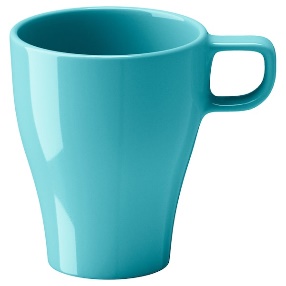 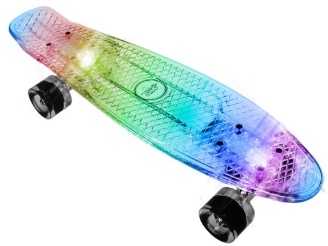 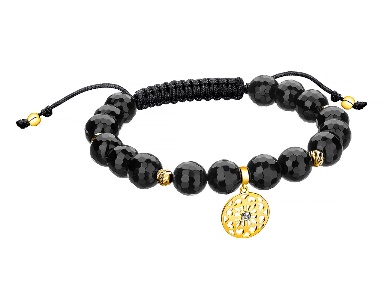 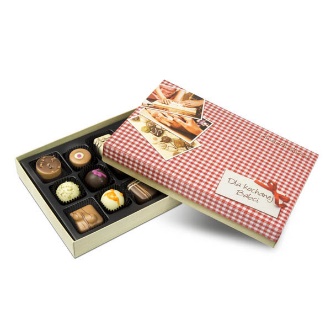 ……………………………………………………………………………………………………………………………………………………………………………………5  6     7   8 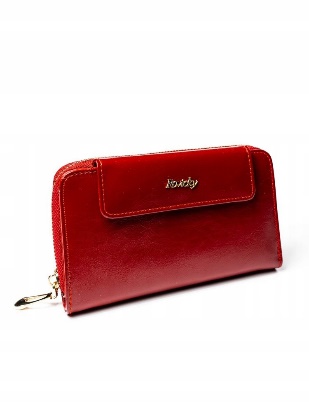 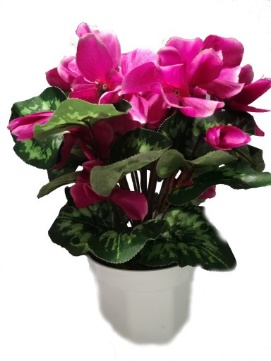 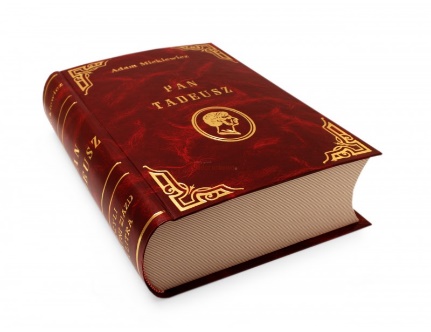 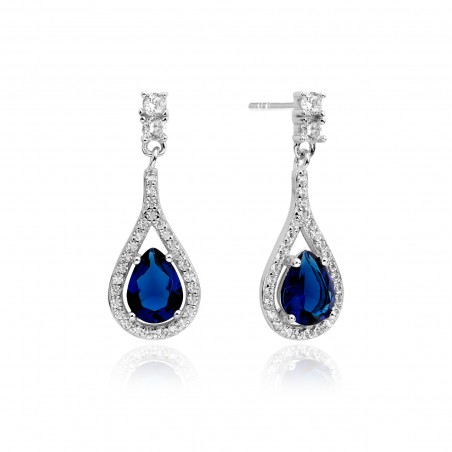 ……………………………………………………………………………………………………………………………………………………………………………………..910           11    12 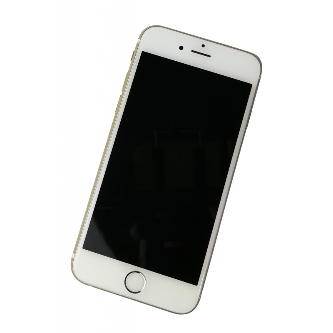 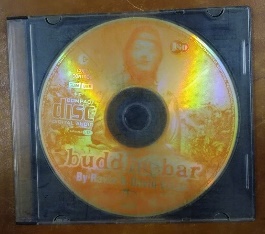 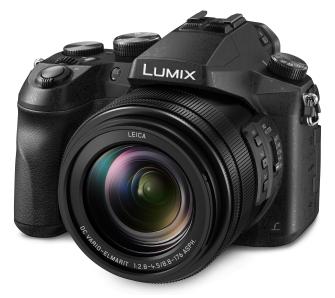 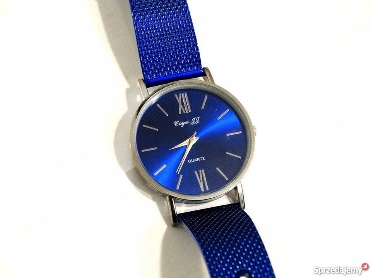 ……………………………………………………………………………………………………………………………………………………………………………………Przetłumacz zdania na język polski:Я подарил подруге косметику и цепочку. - .........................................................................................На день рождения Оля получила фотоаппарат - ................................................................................Он хочет подарить девушке бумажник. - ............................................................................................Przetłumacz na język rosyjski:Dam jej w prezencie książkę i czekoladki. - ………………………………………………………………………………………..Dostałam od mamy grę komputerową - ……………………………………………………………………………………………Co dostałeś w prezencie na imieniny? - …………………………………………………………………………………………….